附件2：                 电子作品登记表我（们）在此申明所报送作品是我（们）原创构思并制作，不涉及他人的著作权。              作者签名：1.        2.         3.         年     月    日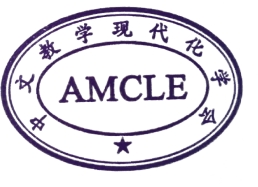 作品名称作品大小作品大小项目国际中文教育国际中文教育课件□微课□动画□短视频□数字化教材□课件□微课□动画□短视频□数字化教材□课件□微课□动画□短视频□数字化教材□课件□微课□动画□短视频□数字化教材□项目海外华文教育海外华文教育课件□微课□动画□短视频□数字化教材□课件□微课□动画□短视频□数字化教材□课件□微课□动画□短视频□数字化教材□课件□微课□动画□短视频□数字化教材□项目少数民族双语教育少数民族双语教育课件□微课□动画□短视频□数字化教材□课件□微课□动画□短视频□数字化教材□课件□微课□动画□短视频□数字化教材□课件□微课□动画□短视频□数字化教材□作者信息姓名姓名所在单位（按单位公章填写）所在单位（按单位公章填写）所在单位（按单位公章填写）所在单位（按单位公章填写）作者信息作者信息作者信息联系信息姓名手机手机联系信息固定电话电子邮箱电子邮箱作品特点包括作品简介、教学设计、特色亮点等，1500字以内包括作品简介、教学设计、特色亮点等，1500字以内包括作品简介、教学设计、特色亮点等，1500字以内包括作品简介、教学设计、特色亮点等，1500字以内包括作品简介、教学设计、特色亮点等，1500字以内包括作品简介、教学设计、特色亮点等，1500字以内作品安装运行说明安装运行所需环境，200字以内安装运行所需环境，200字以内安装运行所需环境，200字以内安装运行所需环境，200字以内安装运行所需环境，200字以内安装运行所需环境，200字以内共享说明是否同意“中文教学现代化学会”将作品推荐给相关平台供用户浏览□是         □否   是否同意“中文教学现代化学会”将作品推荐给相关平台供用户浏览□是         □否   是否同意“中文教学现代化学会”将作品推荐给相关平台供用户浏览□是         □否   是否同意“中文教学现代化学会”将作品推荐给相关平台供用户浏览□是         □否   是否同意“中文教学现代化学会”将作品推荐给相关平台供用户浏览□是         □否   是否同意“中文教学现代化学会”将作品推荐给相关平台供用户浏览□是         □否   